Zadanie nr 2 Doposażenie placu zabaw w miejscowości Kębłów gm. Padew Narodowa poprzez zakup i montaż huśtawki na działce ewid. nr 341 położonej w miejscowości Kębłów.Opis:Dostawa, montaż i regulacja zestawu do zabawy z atestem wraz z wykopaniem i zalaniem podstaw betonowych.Huśtawka wahadłowa dwuosobowa – 1 szt.  ( siedziska:  1 szt. deseczka gumowa , 1 szt. fotelik gumowy z łańcuszkiem)Wymiary:- długość 3250 mm- szerokość 1920 mm- wysokość 2430 mm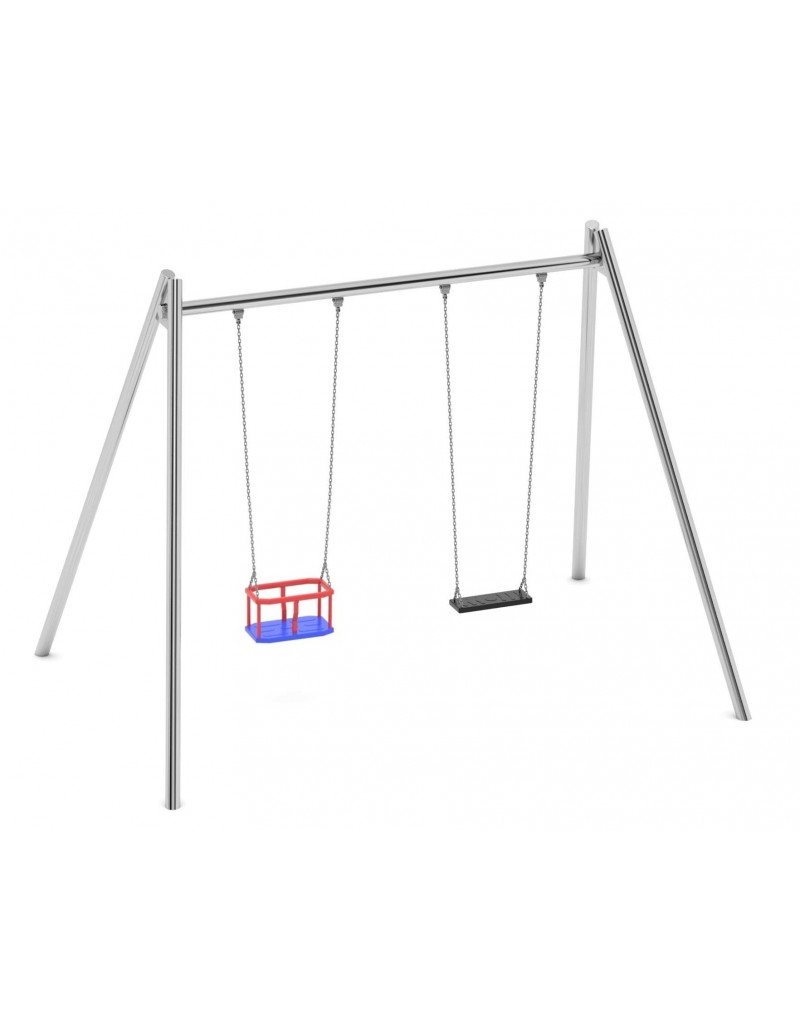 Konstrukcja - materiał:- stal nierdzewna AISI304- stal cynkowana i lakierowana proszkowo wg. palety RALSiedziska:Siedzisko kubełkowe:Siedzisko kubełkowe o konstrukcji aluminiowej, pokryte miękką gumą EPDM, zawieszane na łańcuchach fi 6 mm ze stali nierdzewnej. Siedzisko deseczka gumowa: Deseczka z rdzenia stalowego pokryta miękką gumą zawieszana na łańcuchach fi 6 mm ze stali nierdzewnej.     Łączenie „zawiesia” z konstrukcją: za pomocą podwójnego ułożyskowania. Zawiesie w całości wykonane ze stali nierdzewnej. Montaż urządzenia w gruncie za pośrednictwem stóp fundamentowych prefabrykowanych wg. zaleceń producenta lub na wylewce betonowej wykonanej z betonu C20/25 o wymiarach 0,40 x 0,40 x 0,40 m.Produkt zgodny z PN EN 1176-1:2009